job description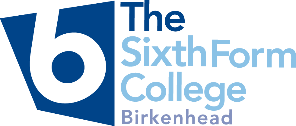 teacher of film studies.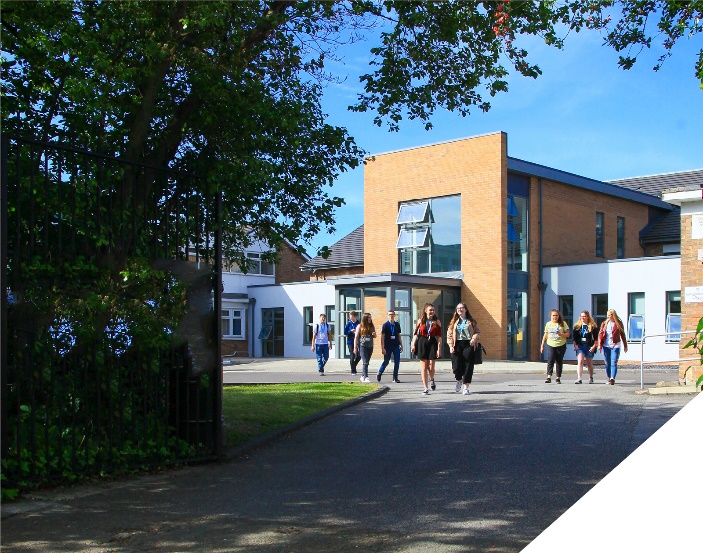 about the role.This is a fantastic opportunity to teach both A-level and GCSE Film Studies at a highly regarded Sixth Form College. We seek to appoint an experienced and outstanding Film Studies teacher who has a strong track record in terms of student outcomes. The successful candidate will be an excellent classroom practitioner and use the science of cognition and learning to inform their teaching. Courses in Film and Media are popular at the college and the department follow the Eduqas specifications. The college also offers a foundation pathway for students to progress onto Level 3 study programmes where students study both GCSE Film Studies and GCSE Media Studies in one year.  This is a rewarding course to deliver and enables students to make rapid progress so that the majority progress onto Level 3 study in a year. The college is an approved T-Level provider for September 2022 and this role will give the department capacity to explore the delivery of Media Broadcast and Production pathway. We are looking to appoint someone who will become an integral part of the team and who will contribute to the high quality educational experience of learners. Within the department there is a real team ethos of supporting each other and regular opportunities for collaboration. about the College.You will be joining a highly successful, innovative and nationally recognised sixth form college. The College was awarded the UK Sixth Form College of the Year by the TES in 2018 and this followed being graded outstanding in all areas by OFSTED in December 2016. All staff play a vital role in the experience that students have with us and ultimately their success.The College currently has a 16 to 19-year-old student population of 1400 and is oversubscribed. Consequently, the College is embarking on an expansion project for 2020/2021 as student applications continue to increase year on year. Due to this high demand for places, work is being completed on a 1.7m new state of the art teaching facility which will be opened in September 2021.In response to the pandemic and disruption to the learning of students the college is introducing a new timetable to combat the deficits that students will have. This includes teaching time increasing by 60 minutes and also the number of classes a full time teacher has at 4. This will enable teachers to give their students more attention and tailored support to make up for any loss of learning during the past 12 months. The College is committed to its core values of Positivity, Ambition, Resilience and Thoughtfulness, and these values shape everything we do. Our ethos is centred on the scientific evidence that tells us that everyone can achieve success through purposeful hard work as opposed to the talent myth, and this enables learners to make rapid progress unshackled by any limits previously placed upon them. person specification.how to apply.If you are ambitious and determined to make a meaningful difference in one of the country’s leading sixth form colleges then we would be thrilled to have you join our team.Please complete the Teacher Application Form which is available on the College website: www.bsfc.ac.uk Last 3 years of examination results (if appropriate – if you are an NQT please skip this part of the application procedure)On a separate document, answer the following specific questions (each question should be answered separately with each answer being no more than 150 words):Please outline why you have applied for this position and what you believe makes you academically suited to the position.The College does not currently operate a gifted and talented programme. What is your view on this approach? Please identify one or two skills or techniques you have used in the classroom to drive learning.Select one of the college values and describe ways you demonstrate this in your day to day work.You should have provided an accompanying sheet summarising the results you have achieved over the last three years. Is there any context or background you would like to give to these?There are currently two positions one permanent and one fixed term contract please make clear on your application whether you would like to be considered for both positions.Please email these to: hrdept@bsfc.ac.ukclosing date: Wednesday 12th May - 12 NoonApplication Form can be downloaded from the College website:  www.bsfc.ac.ukQualificationsessentialdesirableDegree in Film Studies or related disciplineQualified Teacher StatusExperienceExperience of teaching A-level Film StudiesExperience of teaching GCSE Film Studies Experience of teaching EduqasExperience of working in a demanding environment where high levels of organisation are requiredStrong historical student outcomesExaminer experience of Film Studies QualificationsKnowledge / Skills / AbilitiesAbility to teach Level 3 PsychologyUp to date knowledge & understanding of educational developments relating to the curriculum area Ability to work flexibly as part of a teamAbility to form & maintain appropriate relationships & personal boundaries with young peopleAbility to respond flexibly & creatively to new challenges & opportunitiesAbility to prioritise & meet deadlinesAbility to use Information Technology effectivelyExcellent communication, interpersonal & organisational skillsTo demonstrate a commitment toThe Colleges values of Positivity, Ambition, Resilience & ThoughtfulnessPersonal development and trainingSafeguarding & promoting the welfare of studentsEquality & diversity